
АДМИНИСТРАЦИЯ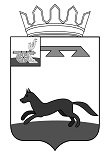 ВЛАДИМИРОВСКОГО СЕЛЬСКОГО ПОСЕЛЕНИЯХИСЛАВИЧСКОГО   РАЙОНА СМОЛЕНСКОЙ ОБЛАСТИПОСТАНОВЛЕНИЕО создании муниципальной комиссии по обследованию жилых помещений инвалидов, входящих в состав муниципального жилищного фонда и частного жилищного фонда, а также общего имущества в многоквартирных домах, в которых проживают инвалиды, в целях их приспособления с учетом потребностей инвалидов и обеспечения условий их доступности для инвалидов во Владимировском сельском поселенииХиславичского района Смоленской области

                   В целях реализации  Постановления Правительства Российской Федерации от 09.07.2016 N 649 «О мерах по приспособлению жилых помещений и общего имущества в многоквартирном доме с учетом потребностей инвалидов», в соответствии с приказом Департамента Смоленской области по социальному развитию от 30.12.2016 N 1299 «Об утверждении Порядка создания и работы муниципальных комиссий по обследованию жилых помещений инвалидов, входящих в состав муниципального жилищного фонда и частного жилищного фонда, а также общего имущества в многоквартирном доме, в котором расположены указанные жилые помещения, в целях их приспособления с учетом потребностей инвалидов и обеспечения условий их доступности для инвалидов», руководствуясь Уставом Владимировского сельского поселения Хиславичского района Смоленской областиАдминистрация Владимировского сельского поселения Хиславичского района Смоленской области п о с т а н о в л я е т
1. Создать муниципальную комиссию по обследованию жилых помещений инвалидов, входящих в состав муниципального жилищного фонда и частного жилищного фонда, а также общего имущества в многоквартирных домах, в которых проживают инвалиды, в целях их приспособления с учетом потребностей инвалидов и обеспечения условий их доступности для инвалидов во Владимировском сельском поселении Хиславичского района Смоленской области2. Утвердить:2.1. Положение о муниципальной комиссии по обследованию жилых помещений инвалидов, входящих в состав муниципального жилищного фонда и частного жилищного фонда, а также общего имущества в многоквартирных домах, в которых проживают инвалиды, в целях их приспособления с учетом потребностей инвалидов и обеспечения условий их доступности для инвалидов во Владимировском сельском поселении Хиславичского района Смоленской области (приложение  1).2.2. Состав муниципальной комиссии по обследованию жилых помещений инвалидов, входящих в состав муниципального жилищного фонда и частного жилищного фонда, а также общего имущества в многоквартирных домах, в которых проживают инвалиды, в целях их приспособления с учетом потребностей инвалидов и обеспечения условий их доступности для инвалидов во Владимировском сельском поселении Хиславичского района Смоленской области (приложение 2).3. Постановление Администрации Владимировского сельского поселения Хиславичского района Смоленской области от 21.09.2018 г. №15 «О создании  муниципальную комиссию по обследованию жилых помещений инвалидов, входящих в состав муниципального жилищного фонда и частного жилищного фонда Администрации Владимировского сельского поселения Хиславичского района Смоленской области, а также общего имущества в многоквартирном доме, в котором расположены указанные жилые помещения,  в целях их приспособления с учетом потребностей инвалидов и обеспечения условий их доступности для инвалидов»  считать утратившим силу.4.  Разместить настоящее постановление на сайте Администрации  муниципального образования «Хиславичский район»  Смоленской области» в информационно-телекоммуникационной сети «Интернет».5. Контроль за исполнением настоящего постановления оставляю за собой.Глава муниципального образованияВладимировского сельского поселенияХиславичского района Смоленской области                                                   И.А.ШевандинаПриложение 1                                                                                      УтвержденоПостановлением АдминистрацииВладимировского сельского поселенияХиславичского района Смоленской областиот 07 октября  2019 г.  № 18Положение о муниципальной комиссии по обследованию жилых помещений инвалидов, входящих в   состав муниципального  жилищного фонда и  частного  жилищного фонда,  а также  общего  имущества в многоквартирных  домах, в  которых  проживают инвалиды, в целях их приспособления с учётом потребностей инвалидов и обеспечения условий их доступности для инвалидов  во Владимировском сельском поселении Хиславичского района Смоленской области1. Общие положения1.1. Муниципальная комиссия по обследованию жилых помещений инвалидов, входящих в состав муниципального жилищного фонда и частного жилищного фонда, а также общего имущества в многоквартирных домах, в которых проживают инвалиды, в целях их приспособления с учетом потребностей инвалидов и обеспечения условий их доступности для инвалидов во Владимировском сельском поселении Хиславичского района Смоленской области (далее - муниципальная Комиссия) создается для организации работы по проведению обследования жилых помещений инвалидов, входящих в состав муниципального жилищного фонда и частного жилищного фонда (далее - жилые помещения инвалидов), а также общего имущества в многоквартирных домах, в которых проживают инвалиды (далее - общее имущество в многоквартирных домах), в целях оценки возможности их приспособления с учетом потребностей инвалидов и обеспечения условий их доступности для инвалидов.1.2. Муниципальная Комиссия является постоянно действующим коллегиальным органом. Состав муниципальной Комиссии утверждается постановлением Администрации Владимировского сельского поселения Хиславичского района Смоленской области.1.3. Муниципальная Комиссия осуществляет свою деятельность в соответствии с Порядком создания и работы муниципальных комиссий по обследованию жилых помещений инвалидов, входящих в состав муниципального жилищного фонда и частного жилищного фонда, а также общего имущества в многоквартирном доме, в котором расположены указанные жилые помещения, в целях их приспособления с учетом потребностей инвалидов и обеспечения условий их доступности для инвалидов, утвержденным приказом Департамента Смоленской области по социальному развитию от 30.12.2016 N 1299.
1.4. Муниципальная Комиссия осуществляет обследование в соответствии с планом мероприятий по приспособлению жилых помещений инвалидов и общего имущества в многоквартирных домах с учетом потребностей инвалидов и обеспечения условий их доступности для инвалидов согласно требованиям, утвержденным Постановлением Правительства РФ от 09.07.2016 N 649.1.5. В своей деятельности муниципальная Комиссия руководствуется Конституцией Российской Федерации, Гражданским кодексом Российской  Федерации, Жилищным кодексом Российской Федерации и иным действующим законодательством, а также настоящим Положением.2. Задачи, функции и права муниципальной Комиссии2.1. Основными задачами муниципальной Комиссии являются:-  определение необходимости приспособления жилого помещения инвалида и общего имущества в многоквартирном доме;- определение мероприятий, которые необходимо выполнить с целью приспособления жилого помещения инвалида и общего имущества в многоквартирном доме с учетом ограничений жизнедеятельности.2.2. Муниципальная Комиссия осуществляет следующие функции:- организация проведения обследования;- оформление результатов обследования в виде актов обследования жилых помещений инвалидов и общего имущества в многоквартирных домах в целях их приспособления с учетом потребностей инвалидов и обеспечения условий их доступности для инвалидов (далее - акт обследования);- формирование выводов о наличии или об отсутствии необходимости приспособления жилого помещения инвалида и общего имущества в многоквартирном доме с мотивированным обоснованием;-  формирование выводов о наличии или об отсутствии технической возможности для приспособления жилых помещений инвалидов и (или) общего имущества в многоквартирных домах с мотивированным обоснованием;-  при наличии технической возможности разработка перечня мероприятий по приспособлению жилых помещений инвалидов и общего имущества в многоквартирных домах;-  принятие решения о необходимости проведения проверки экономической целесообразности реконструкции или капитального ремонта многоквартирного дома (части дома) в целях приспособления жилых помещений инвалидов и общего имущества в многоквартирных домах с учетом потребности инвалидов и обеспечения условий их доступности для инвалидов;-  принятие решения об экономической целесообразности (нецелесообразности) реконструкции или капитального ремонта многоквартирного дома (части дома), в котором проживает инвалид, с учетом потребности инвалида и обеспечения условий его доступности для инвалида;- вынесение заключения о возможности (отсутствии возможности) приспособления жилого помещения инвалида и общего имущества в многоквартирном доме по форме, утвержденной Министерством строительства и жилищно-коммунального хозяйства Российской Федерации.
2.3. Муниципальная Комиссия имеет право:-  взаимодействовать по вопросам, входящим в компетенцию муниципальной Комиссии, с соответствующими органами исполнительной власти, органами местного самоуправления и организациями, запрашивать и получать от них необходимые документы, материалы и информацию;-  привлекать к участию в работе муниципальной Комиссии представителей организации, осуществляющей деятельность по управлению многоквартирным домом, в котором располагается жилое помещение инвалида, в отношении которого проводится обследование.3. Организация деятельности муниципальной Комиссии3.1. В состав муниципальной Комиссии включаются представители:а) органов муниципального жилищного контроля;б) органов местного самоуправления, в том числе в сфере социальной защиты населения, в сфере архитектуры и градостроительства;в) общественных объединений инвалидов.3.2. Обследование проводится муниципальной Комиссией в соответствии с планом мероприятий по приспособлению жилых помещений инвалидов и общего имущества в многоквартирных домах с учетом потребностей инвалидов и обеспечения условий их доступности для инвалидов и включает в себя:а) рассмотрение документов о характеристиках жилого помещения инвалида, общего имущества в многоквартирном доме (технический паспорт (технический план), кадастровый паспорт и иные документы);б) рассмотрение документов о признании гражданина инвалидом, в том числе выписки из акта медико-социальной экспертизы гражданина, признанного инвалидом;в) проведение визуального, технического осмотра жилого помещения инвалида, общего имущества в многоквартирном доме, при необходимости проведение дополнительных обследований, испытаний несущих конструкций жилого здания;г) проведение беседы с гражданином, признанным инвалидом, проживающим в жилом помещении, в целях выявления конкретных потребностей этого гражданина в отношении приспособления жилого помещения;д) оценку необходимости и возможности приспособления жилого помещения инвалида и общего имущества в многоквартирном доме с учетом потребностей инвалида и обеспечения условий их доступности для инвалида.3.3. Заседания муниципальной Комиссии проводятся по мере необходимости.3.4. Председатель муниципальной Комиссии:- осуществляет общее руководство работой муниципальной Комиссии;- проводит заседания муниципальной Комиссии;- определяет перечень, сроки и порядок рассмотрения вопросов на заседаниях муниципальной Комиссии;- организует перспективное и текущее планирование работы муниципальной Комиссии.
     В случае отсутствия председателя муниципальной Комиссии заседание проводит заместитель председателя муниципальной Комиссии.3.5. Члены муниципальной Комиссии:- принимают участие в обследовании жилых помещений инвалидов и общего имущества в многоквартирных домах, изучают документы, готовят по ним свои замечания, предложения, возражения;- участвуют в заседаниях муниципальной Комиссии.3.6. Секретарь муниципальной Комиссии:- оказывает содействие председателю муниципальной Комиссии и его заместителю в организации работы муниципальной Комиссии;- запрашивает для подготовки материалов к очередному заседанию муниципальной Комиссии необходимую информацию у членов муниципальной Комиссии, органов исполнительной власти, органов местного самоуправления и организаций;- организует проведение заседаний муниципальной Комиссии;- информирует членов муниципальной Комиссии и лиц, привлеченных к участию в работе муниципальной Комиссии, о повестке дня заседания, дате и месте его проведения;- организует доведение материалов муниципальной Комиссии до сведения членов муниципальной Комиссии и организаций;- осуществляет по поручению председателя муниципальной Комиссии контроль за исполнением решений муниципальной Комиссии;- оформляет акты обследования, решения, заключения и представляет их для подписи членам муниципальной Комиссии;- ведет делопроизводство муниципальной Комиссии.3.7. Заседание муниципальной Комиссии считается правомочным, если на нем присутствует не менее половины ее членов.3.8. Решения муниципальной Комиссии принимаются большинством голосов членов муниципальной Комиссии. При равенстве голосов членов муниципальной Комиссии решающим является голос председателя муниципальной Комиссии. В случае несогласия с принятым решением члены муниципальной Комиссии вправе выразить свое особое мнение в письменной форме и приложить его к решению муниципальной Комиссии.3.9. По итогам обследования оформляется акт обследования по форме, утвержденной Министерством строительства и жилищно-коммунального хозяйства Российской Федерации.Акт обследования, подготовленный по результатам обследования жилого помещения инвалида и общего имущества в многоквартирном доме, в котором проживает инвалид, рассматривается и утверждается в течение 30 рабочих дней с момента его представления в муниципальную Комиссию.3.10. По итогам проверки экономической целесообразности (нецелесообразности) реконструкции или капитального ремонта многоквартирного дома (части дома), в котором проживает инвалид, в целях приспособления с учетом потребностей инвалида и обеспечения условий их доступности для инвалида муниципальная Комиссия по форме, утвержденной Министерством строительства и жилищно-коммунального хозяйства Российской Федерации, принимает решение:
а) об экономической целесообразности реконструкции или капитального ремонта многоквартирного дома (части дома), в котором проживает инвалид, в целях приспособления жилого помещения инвалида и (или) общего имущества в многоквартирном доме, в котором проживает инвалид, с учетом потребностей инвалида и обеспечения условий их доступности для инвалида;б) об экономической нецелесообразности реконструкции или капитального ремонта многоквартирного дома (части дома), в котором проживает инвалид, в целях приспособления жилого помещения инвалида и (или) общего имущества в многоквартирном доме, в котором проживает инвалид, с учетом потребностей инвалида и обеспечения условий их доступности для инвалида.3.11. Результатом работы муниципальной Комиссии является заключение о возможности приспособления жилого помещения инвалида и общего имущества в многоквартирном доме, в котором проживает инвалид, с учетом потребностей инвалида и обеспечения условий их доступности для инвалида или заключение об отсутствии такой возможности. Формы соответствующих заключений утверждаются Министерством строительства и жилищно-коммунального хозяйства Российской Федерации.Заключение об отсутствии возможности приспособления жилого помещения инвалида и общего имущества в многоквартирном доме, в котором проживает инвалид, с учетом потребностей инвалида и обеспечения условий их доступности для инвалида является основанием для признания жилого помещения инвалида в установленном законодательством Российской Федерации порядке непригодным для проживания инвалида.Для принятия решения о включении мероприятий в план мероприятий заключение о возможности приспособления жилого помещения инвалида и общего имущества в многоквартирном доме, в котором проживает инвалид, с учетом потребностей инвалида и обеспечения условий их доступности для инвалида в течение 10 дней со дня его вынесения направляется муниципальной Комиссией Главе муниципального образования Владимировского сельского Хиславичского района Смоленской области.Заключение о возможности приспособления жилого помещения инвалида и общего имущества в многоквартирном доме, в котором проживает инвалид, с учетом потребностей инвалида и обеспечения условий их доступности для инвалида или заключение об отсутствии такой возможности оформляется в течение 30 рабочих дней с даты принятия муниципальной Комиссией решения об экономической целесообразности (нецелесообразности) реконструкции или капитального ремонта многоквартирного дома (части дома), в котором проживает инвалид, с учетом потребности инвалида и обеспечения условий его доступности для инвалида.3.12. Муниципальная Комиссия ежегодно в срок до 1 января представляет в межведомственную комиссию по обследованию жилых помещений инвалидов, входящих в состав жилищного фонда Смоленской области, а также общего имущества в многоквартирном доме, в котором расположены указанные жилые помещения, в целях их приспособления с учетом потребностей инвалидов и обеспечения условий их доступности для инвалидов (далее - межведомственная Комиссия) планы на текущий год по организации работы по обследованию жилых помещений инвалидов и общего имущества в многоквартирных домах в целях их приспособления с учетом потребностей инвалидов и обеспечения условий их доступности для инвалидов.Ежемесячно в срок до 20-го числа в соответствии с планом работы муниципальная Комиссия представляет в межведомственную Комиссию копии следующих документов:- акт обследования;- решение об экономической целесообразности (нецелесообразности) реконструкции или капитального ремонта многоквартирного дома (части дома);- заключение о возможности или об отсутствии возможности приспособления жилого помещения инвалида и общего имущества в многоквартирном доме;- документы о характеристиках жилого помещения инвалида, общего имущества в многоквартирном доме (технический паспорт (технический план), кадастровый паспорт и иные документы);- выписку из акта медико-социальной экспертизы гражданина, признанного инвалидом.Приложение 2Утвержден
Постановлением АдминистрацииВладимировского сельского поселенияХиславичского района Смоленской областиот 07.10. 2019 г.  № 18

Состав  от 07 октября    2019 г.№18Шевандина Ирина Анатольевна -Глава муниципального образования Владимировского сельского поселения Максименкова Елена Борисовна -ст. менеджер администрации Владимировского сельского поселенияДеснева Ольга Савватиевна -ст.инспектор администрации Владимировского сельского поселенияЧлены муниципальной Комиссии:Члены муниципальной Комиссии:Члены муниципальной Комиссии:Максименкова Елена Анатольевна -депутат Совета депутатов Владимировского сельского поселенияКоратаева Валентина Александровна -заведующая Владимировской  с/библиотекойФеоктистов Юрий Петрович -депутат Совета депутатов Владимировского сельского поселения